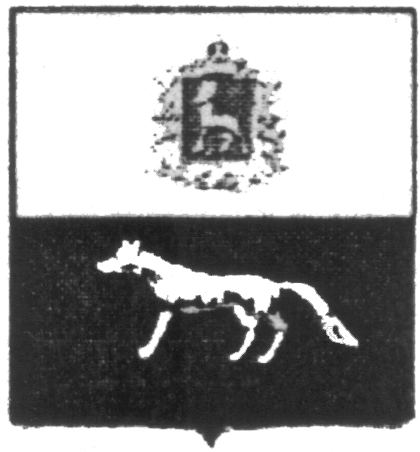 П О С Т А Н О В Л Е Н И Е                   №36       от «23»сентября 2016 годаО внесении изменений в Приложение к постановлению администрации сельского поселения Захаркино муниципального района Сергиевский № 43 от 31.12.2015г. «Об утверждении муниципальной программы «Совершенствование муниципального управления  сельского поселения Захаркино муниципального района Сергиевский» на 2016-2018гг.В соответствии с Федеральным законом от 06.10.2003 № 131-ФЗ «Об общих принципах организации местного самоуправления в Российской Федерации» и Уставом сельского поселения Захаркино, в целях уточнения объемов финансирования проводимых программных мероприятий, Администрация сельского поселения Захаркино муниципального района Сергиевский  ПОСТАНОВЛЯЕТ:        1.Внести изменения в Приложение к постановлению Администрации сельского поселения Захаркино муниципального района Сергиевский № 43 от 31.12.2015г. «Об утверждении муниципальной программы «Совершенствование муниципального управления  сельского поселения Захаркино муниципального района Сергиевский» на 2016-2018гг. (далее - Программа) следующего содержания:        1.1.В Паспорте Программы позицию «Объемы и источники финансирования Программы» изложить в следующей редакции:         Общий объем финансирования Программы составляет 5622,12121 тыс. руб.,  в том числе:- средств местного бюджета – 5499,87504 тыс. рублей:2016 год – 2449,52715 тыс. руб.;2017 год –1469,05040 тыс. руб.;2018 год – 1581,29749 тыс. руб.       - за счет внебюджетных средств 45,04617 тыс. руб.: 2016год – 45,04617 тыс. руб.;2017 год- 0,00 тыс. руб.;2018 год- 0,00 тыс. руб.- средства федерального бюджета – 77,20000 тыс. рублей:2016 год – 77,20000 тыс. руб.;2017 год- 0,00 тыс. руб.;2018 год- 0,00 тыс. руб.         1.2.Раздел Программы  4 «Ресурсное обеспечение реализации Программы» изложить в следующей редакции:           * Финансирование мероприятий осуществляется в форме субвенции муниципальному району Сергиевский согласно методик расчета объемов иных межбюджетных трансфертов.       2.Опубликовать настоящее Постановление в газете «Сергиевский вестник».      3.Настоящее Постановление вступает в силу со дня его официального опубликования.Глава сельского поселения Захаркино муниципального района Сергиевский                                        С.Е.Служаева № п/пНаименование мероприятияГоды реализации№ п/пНаименование мероприятия2016 год в тыс. руб.1Функционирование высшего должностного лица муниципального образования577,335762Функционирование местных администраций1251,605173Укрепление материально-технической базы администрации68,112004Создание условий для развития малого и среднего предпринимательства*4,080515Осуществление полномочий по определению поставщиков(подрядчиков, исполнителей) для муниципальных нужд, в том числе размещение в единой информационной системе (ЕИС) план -закупок и внесенных в него изменений, размещение в ЕИС план –графика и внесенных в него изменений, а также размещение в ЕИС сведений и отчетов, предусмотренных Федеральным законом от 05.04.2013г. №44-ФЗ «О контрактной системе в сфере закупок товаров, работ, услуг для обеспечения государственных и муниципальных нужд»*4,057386Осуществление полномочий по принятию правовых актов по отдельным вопросам в рамках переданных полномочий*11,705087Составление проекта бюджета поселения, исполнения бюджета поселения, осуществление контроля за его исполнением, составление отчета об исполнении бюджета поселения*61,312448Осуществление внешнего муниципального контроля*3,396839Информационное обеспечение населения сельского поселения 340,0000010Присвоение адресов объектам адресации, изменение, аннулирование адресов, присвоение наименований элементам улично-дорожной сети местного значения поселения, наименований элементам планировочной структуры в границах поселения, изменение, аннулирование таких наименований, размещение информации в государственном адресном реестре*11,7050811Подготовка проекта генерального плана поселения, проекта правил землепользования и застройки поселения самостоятельно, либо на основании муниципального контракта, заключенного по итогам размещения заказа в соответствии с законодательством Российской Федерации*19,5084812Подготовка проектов планировки территории, проектов межевания территории самостоятельно либо на основании муниципального контракта, заключенного по итогам размещения муниципального заказа в соответствии с законодательством Российской Федерации (за исключением принятых нормативных правовых актов по указанным вопросам); проверка проектов планировки территории и проектов межевания территории на соответствии требованиям Градостроительного кодекса Российской Федерации*19,5084813Первичный воинский учет (федеральный бюджет)77,2000014Госпошлина0,0000015Обслуживание муниципального долга0,00000ВСЕГО:2449,52715